Консультация для родителейКак правильно общаться с ребенком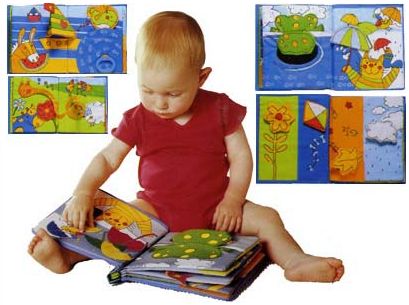 КАК ПРАВИЛЬНО ОБЩАТЬСЯ С РЕБЁНКОМ.Не в каждой семье у родителей есть возможность оставаться с ребенком дома. Что же делать тем, кто вынужден оставлять ребенка без присмотра? Психологи называет 10 правил поведения работающих родителей.Правило 1.  Не приходите домой голодными.Если вы голодны, то становитесь раздражительным и нетерпеливым. У некоторых на этом фоне начинаются головные боли. Старайтесь перед приходом домой выпить хотя бы чашку чай или съесть йогурт.Правило 2. Не переутомляйтесь.Чрезмерная физическая и умственная нагрузка плохо влияет на самочувствие. Человек становится раздражительным. Старайтесь в течение рабочего дня делать маленькие перерывы для отдыха. Ребенок вовсе не виноват в том, что вас загрузили на работе, к тому же он просто не поймет, почему, когда вы пришли домой, он вызывал у вас раздражение. Переступая порог дома, оставляйте за дверью все <взрослые> проблемы.Правило 3.  Правильно расставляйте приоритеты.Никогда не говорите о работе как о самом важном в вашей жизни. В общении с ребёнком всегда давайте понять, что самое главное - это он и ваша семья.Правило 4. Общение с ребенком важнее всего.Если  вы заняты приготовлением ужина или взяли работу на дом, не отталкивайте ребёнка.  Уделите ему внимание, расспросите, как его дела, что интересного он сегодня узнал. Ребенок это человек, а ужин и работа могут и подождать.Правило 5. Ребенок должен быть помощником и равноправным членом семьи.Не дискриминируйте ребенка, поручая ему самую неприятную работу по дому. Можно ввести очередность по вопросу  мытья полов, посуды. Все вы - члены одной семьи. Не командуйте, а распределяйте обязанности поровну.Правило 6. Не самоутверждайтесь за счет ребенка.Вы взрослый человек, и только по этой причине вы больше знаете и умеете. Вы лучше моете посуду и играете в компьютерные игры. Но если вы хотите, чтобы ваш ребенок в отличие от многих других современных детей вырос уверенным в себе и в своих силах, общаясь с ним, постарайтесь вести себя так, чтобы он чувствовал себя умелым и сообразительным.Правило 7.  Правильно расставляйте приоритеты.Работа всего лишь средство, чтобы жизнь семьи сделать более обеспеченной.Если работа для вас стала смыслом жизни, задумываться о рождении детей не стоит. Дети в таких семьях несчастливы. И торопятся поскорее вырасти, покинуть дом. Это признак нездоровой семьи.Правило 8. Умейте слышать и видеть.Многим родителям кажется, что всё, что делает малыш - рисует, размышляет, сочиняет стихи -, это  пока неважно, т. к. несовершенно и незначительно. На самом деле все дела, слова и поступки ребенка точно так же важны, как и ваши. И если вы будете презрительно или насмешливо смотреть на интересы, занятия и дела ребенка никакого доверия между вами не будет. Не оценивайте поступки ребенка, а постарайтесь их понять.Правило 9. Советуйтесь с ребенком.Поверьте, ребенку интересно, чем вы таким занимаетесь на работе. Расскажите ему о ваших мыслях, переживаниях. Спросите у него совета, а еще лучше последуйте ему. Не думайте, что ребенок еще <не дорос> до <взрослых> дел. Это  не так. Он может многого не понимать, но очень хорошо чувствует эмоции, и потому вас могут удивить детские советы. Ко всему прочему, советуясь, вы формируете у ребенка способность выражать собственную точку зрения, показываете, что между близкими людьми важны откровенность и доверие.Правило 10. Не попрекайте куском хлеба.Избегайте упоминать о материальной зависимости ребенка от вас. Это ранит ребенка и унижает его. У него может сложиться мнение, что он вам в тягость, и вы содержите его из чувства долга, что в корне не верно. Все должно быть по любви. К тому же, в старости, когда вы окажетесь в положении зависимого, вам не придется стыдиться того, что вы говорили когда-то.Удачи Вам!